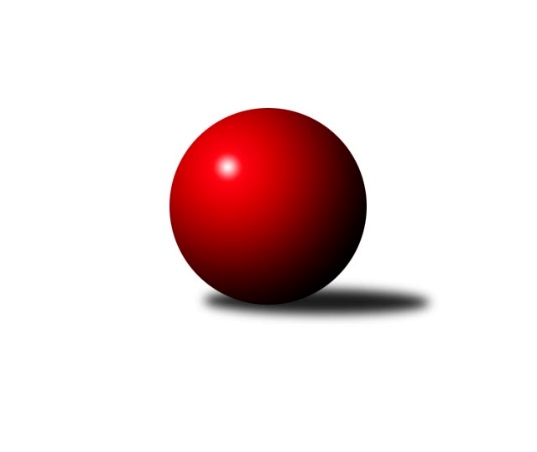 Č.21Ročník 2016/2017	24.5.2024 3. KLM C 2016/2017Statistika 21. kolaTabulka družstev:		družstvo	záp	výh	rem	proh	skore	sety	průměr	body	plné	dorážka	chyby	1.	TJ  Prostějov ˝A˝	21	13	2	6	100.0 : 68.0 	(274.0 : 230.0)	3180	28	2151	1029	26.6	2.	TJ Jiskra Rýmařov ˝A˝	21	12	3	6	99.0 : 69.0 	(271.0 : 233.0)	3213	27	2165	1047	29	3.	TJ Sokol Bohumín ˝A˝	21	12	1	8	96.5 : 71.5 	(260.0 : 244.0)	3132	25	2127	1005	35	4.	KK Šumperk˝A˝	21	12	0	9	90.5 : 77.5 	(263.5 : 240.5)	3178	24	2157	1021	28.6	5.	HKK Olomouc ˝B˝	21	11	0	10	84.5 : 83.5 	(252.5 : 251.5)	3164	22	2146	1018	30.2	6.	TJ Tatran Litovel ˝A˝	21	9	2	10	83.5 : 84.5 	(247.5 : 256.5)	3183	20	2149	1034	29.8	7.	SKK  Náchod	21	10	0	11	81.0 : 87.0 	(242.0 : 262.0)	3149	20	2138	1011	31.5	8.	TJ Zbrojovka Vsetín ˝A˝	21	9	1	11	84.0 : 84.0 	(254.0 : 250.0)	3168	19	2134	1034	31	9.	KK Zábřeh ˝B˝	21	8	2	11	76.0 : 92.0 	(257.0 : 247.0)	3181	18	2150	1031	31.5	10.	TJ  Odry ˝A˝	21	7	3	11	72.5 : 95.5 	(225.5 : 278.5)	3159	17	2122	1036	32.6	11.	TJ Start Rychnov n. Kn.	21	8	1	12	70.0 : 98.0 	(242.5 : 261.5)	3155	17	2145	1010	38	12.	Sokol Přemyslovice˝A˝	21	7	1	13	70.5 : 97.5 	(234.5 : 269.5)	3180	15	2162	1018	34.8Tabulka doma:		družstvo	záp	výh	rem	proh	skore	sety	průměr	body	maximum	minimum	1.	TJ Sokol Bohumín ˝A˝	11	10	1	0	65.5 : 22.5 	(153.5 : 110.5)	3097	21	3198	3021	2.	TJ Jiskra Rýmařov ˝A˝	10	8	2	0	57.0 : 23.0 	(143.0 : 97.0)	3242	18	3352	3153	3.	TJ  Prostějov ˝A˝	10	8	1	1	53.0 : 27.0 	(138.5 : 101.5)	3267	17	3330	3179	4.	TJ Zbrojovka Vsetín ˝A˝	11	7	1	3	53.0 : 35.0 	(145.0 : 119.0)	3228	15	3339	3111	5.	HKK Olomouc ˝B˝	10	7	0	3	49.5 : 30.5 	(132.0 : 108.0)	3273	14	3447	3144	6.	SKK  Náchod	10	7	0	3	48.0 : 32.0 	(125.5 : 114.5)	3268	14	3403	3155	7.	KK Šumperk˝A˝	11	7	0	4	52.0 : 36.0 	(144.0 : 120.0)	3174	14	3248	3081	8.	TJ Start Rychnov n. Kn.	11	7	0	4	48.0 : 40.0 	(142.0 : 122.0)	3322	14	3463	3155	9.	TJ  Odry ˝A˝	10	6	0	4	41.5 : 38.5 	(110.5 : 129.5)	3204	12	3258	3101	10.	TJ Tatran Litovel ˝A˝	10	5	1	4	45.0 : 35.0 	(135.0 : 105.0)	3077	11	3165	2973	11.	KK Zábřeh ˝B˝	11	4	1	6	43.0 : 45.0 	(141.0 : 123.0)	3186	9	3281	3082	12.	Sokol Přemyslovice˝A˝	11	3	1	7	36.0 : 52.0 	(125.5 : 138.5)	3112	7	3169	3036Tabulka venku:		družstvo	záp	výh	rem	proh	skore	sety	průměr	body	maximum	minimum	1.	TJ  Prostějov ˝A˝	11	5	1	5	47.0 : 41.0 	(135.5 : 128.5)	3172	11	3359	3068	2.	KK Šumperk˝A˝	10	5	0	5	38.5 : 41.5 	(119.5 : 120.5)	3179	10	3308	2926	3.	KK Zábřeh ˝B˝	10	4	1	5	33.0 : 47.0 	(116.0 : 124.0)	3181	9	3396	3045	4.	TJ Jiskra Rýmařov ˝A˝	11	4	1	6	42.0 : 46.0 	(128.0 : 136.0)	3210	9	3326	3054	5.	TJ Tatran Litovel ˝A˝	11	4	1	6	38.5 : 49.5 	(112.5 : 151.5)	3190	9	3370	3017	6.	Sokol Přemyslovice˝A˝	10	4	0	6	34.5 : 45.5 	(109.0 : 131.0)	3168	8	3303	2984	7.	HKK Olomouc ˝B˝	11	4	0	7	35.0 : 53.0 	(120.5 : 143.5)	3153	8	3266	3026	8.	SKK  Náchod	11	3	0	8	33.0 : 55.0 	(116.5 : 147.5)	3137	6	3283	3010	9.	TJ  Odry ˝A˝	11	1	3	7	31.0 : 57.0 	(115.0 : 149.0)	3154	5	3302	2958	10.	TJ Zbrojovka Vsetín ˝A˝	10	2	0	8	31.0 : 49.0 	(109.0 : 131.0)	3161	4	3378	2891	11.	TJ Sokol Bohumín ˝A˝	10	2	0	8	31.0 : 49.0 	(106.5 : 133.5)	3136	4	3294	3025	12.	TJ Start Rychnov n. Kn.	10	1	1	8	22.0 : 58.0 	(100.5 : 139.5)	3139	3	3267	2928Tabulka podzimní části:		družstvo	záp	výh	rem	proh	skore	sety	průměr	body	doma	venku	1.	TJ  Prostějov ˝A˝	11	8	1	2	56.0 : 32.0 	(145.0 : 119.0)	3177	17 	5 	1 	0 	3 	0 	2	2.	KK Šumperk˝A˝	11	8	0	3	56.5 : 31.5 	(142.5 : 121.5)	3194	16 	4 	0 	1 	4 	0 	2	3.	TJ Jiskra Rýmařov ˝A˝	11	6	2	3	51.5 : 36.5 	(142.5 : 121.5)	3226	14 	4 	2 	0 	2 	0 	3	4.	TJ Sokol Bohumín ˝A˝	11	7	0	4	51.0 : 37.0 	(133.0 : 131.0)	3103	14 	5 	0 	0 	2 	0 	4	5.	TJ Zbrojovka Vsetín ˝A˝	11	6	0	5	50.0 : 38.0 	(137.5 : 126.5)	3243	12 	5 	0 	1 	1 	0 	4	6.	HKK Olomouc ˝B˝	11	6	0	5	46.5 : 41.5 	(138.0 : 126.0)	3169	12 	4 	0 	2 	2 	0 	3	7.	TJ Tatran Litovel ˝A˝	11	4	2	5	45.5 : 42.5 	(134.5 : 129.5)	3204	10 	2 	1 	3 	2 	1 	2	8.	SKK  Náchod	11	5	0	6	41.0 : 47.0 	(125.0 : 139.0)	3110	10 	4 	0 	2 	1 	0 	4	9.	KK Zábřeh ˝B˝	11	4	0	7	35.0 : 53.0 	(128.5 : 135.5)	3138	8 	1 	0 	4 	3 	0 	3	10.	TJ Start Rychnov n. Kn.	11	4	0	7	35.0 : 53.0 	(122.5 : 141.5)	3174	8 	3 	0 	2 	1 	0 	5	11.	TJ  Odry ˝A˝	11	2	3	6	29.5 : 58.5 	(114.5 : 149.5)	3127	7 	2 	0 	3 	0 	3 	3	12.	Sokol Přemyslovice˝A˝	11	2	0	9	30.5 : 57.5 	(120.5 : 143.5)	3183	4 	0 	0 	5 	2 	0 	4Tabulka jarní části:		družstvo	záp	výh	rem	proh	skore	sety	průměr	body	doma	venku	1.	TJ Jiskra Rýmařov ˝A˝	10	6	1	3	47.5 : 32.5 	(128.5 : 111.5)	3195	13 	4 	0 	0 	2 	1 	3 	2.	TJ Sokol Bohumín ˝A˝	10	5	1	4	45.5 : 34.5 	(127.0 : 113.0)	3150	11 	5 	1 	0 	0 	0 	4 	3.	TJ  Prostějov ˝A˝	10	5	1	4	44.0 : 36.0 	(129.0 : 111.0)	3184	11 	3 	0 	1 	2 	1 	3 	4.	Sokol Přemyslovice˝A˝	10	5	1	4	40.0 : 40.0 	(114.0 : 126.0)	3155	11 	3 	1 	2 	2 	0 	2 	5.	TJ  Odry ˝A˝	10	5	0	5	43.0 : 37.0 	(111.0 : 129.0)	3172	10 	4 	0 	1 	1 	0 	4 	6.	KK Zábřeh ˝B˝	10	4	2	4	41.0 : 39.0 	(128.5 : 111.5)	3233	10 	3 	1 	2 	1 	1 	2 	7.	SKK  Náchod	10	5	0	5	40.0 : 40.0 	(117.0 : 123.0)	3198	10 	3 	0 	1 	2 	0 	4 	8.	HKK Olomouc ˝B˝	10	5	0	5	38.0 : 42.0 	(114.5 : 125.5)	3176	10 	3 	0 	1 	2 	0 	4 	9.	TJ Tatran Litovel ˝A˝	10	5	0	5	38.0 : 42.0 	(113.0 : 127.0)	3155	10 	3 	0 	1 	2 	0 	4 	10.	TJ Start Rychnov n. Kn.	10	4	1	5	35.0 : 45.0 	(120.0 : 120.0)	3161	9 	4 	0 	2 	0 	1 	3 	11.	KK Šumperk˝A˝	10	4	0	6	34.0 : 46.0 	(121.0 : 119.0)	3157	8 	3 	0 	3 	1 	0 	3 	12.	TJ Zbrojovka Vsetín ˝A˝	10	3	1	6	34.0 : 46.0 	(116.5 : 123.5)	3087	7 	2 	1 	2 	1 	0 	4 Zisk bodů pro družstvo:		jméno hráče	družstvo	body	zápasy	v %	dílčí body	sety	v %	1.	Jiří Zezulka st. 	TJ Jiskra Rýmařov ˝A˝ 	16.5	/	20	(83%)	51	/	80	(64%)	2.	Vlastimil Bělíček 	TJ Zbrojovka Vsetín ˝A˝ 	16	/	16	(100%)	55	/	64	(86%)	3.	Milan Dědáček 	TJ Jiskra Rýmařov ˝A˝ 	15	/	19	(79%)	49.5	/	76	(65%)	4.	Josef Touš 	KK Šumperk˝A˝ 	15	/	20	(75%)	51	/	80	(64%)	5.	Marek Frydrych 	TJ  Odry ˝A˝ 	14	/	20	(70%)	45	/	80	(56%)	6.	Aleš Čapka 	TJ  Prostějov ˝A˝ 	14	/	21	(67%)	51	/	84	(61%)	7.	Jaroslav Tezzele 	TJ Jiskra Rýmařov ˝A˝ 	14	/	21	(67%)	50	/	84	(60%)	8.	Bronislav Diviš 	TJ  Prostějov ˝A˝ 	14	/	22	(64%)	50.5	/	88	(57%)	9.	Ladislav Stárek 	TJ Jiskra Rýmařov ˝A˝ 	13.5	/	18	(75%)	46	/	72	(64%)	10.	Jaromír Hendrych ml. 	HKK Olomouc ˝B˝ 	13	/	19	(68%)	45.5	/	76	(60%)	11.	Eduard Tomek 	Sokol Přemyslovice˝A˝ 	13	/	19	(68%)	43.5	/	76	(57%)	12.	Tomáš Majer 	SKK  Náchod 	13	/	20	(65%)	42.5	/	80	(53%)	13.	Fridrich Péli 	TJ Sokol Bohumín ˝A˝ 	13	/	21	(62%)	48.5	/	84	(58%)	14.	Břetislav Sobota 	HKK Olomouc ˝B˝ 	12.5	/	19	(66%)	41.5	/	76	(55%)	15.	Adam Běláška 	KK Šumperk˝A˝ 	12	/	16	(75%)	41.5	/	64	(65%)	16.	Pavel Niesyt 	TJ Sokol Bohumín ˝A˝ 	12	/	19	(63%)	41	/	76	(54%)	17.	Karol Nitka 	TJ Sokol Bohumín ˝A˝ 	12	/	21	(57%)	44	/	84	(52%)	18.	Miroslav Smrčka 	KK Šumperk˝A˝ 	12	/	21	(57%)	42	/	84	(50%)	19.	Michal Pavič 	TJ  Odry ˝A˝ 	12	/	21	(57%)	42	/	84	(50%)	20.	Michal Smejkal 	TJ  Prostějov ˝A˝ 	11.5	/	18	(64%)	43	/	72	(60%)	21.	Radek Grulich 	Sokol Přemyslovice˝A˝ 	11	/	15	(73%)	38	/	60	(63%)	22.	Kamil Axman 	TJ Tatran Litovel ˝A˝ 	11	/	17	(65%)	37	/	68	(54%)	23.	Karel Chlevišťan 	TJ  Odry ˝A˝ 	11	/	18	(61%)	40	/	72	(56%)	24.	Miroslav Štěpán 	KK Zábřeh ˝B˝ 	11	/	20	(55%)	44.5	/	80	(56%)	25.	Aleš Tichý 	SKK  Náchod 	11	/	20	(55%)	42	/	80	(53%)	26.	Jan Pernica 	TJ  Prostějov ˝A˝ 	11	/	21	(52%)	48	/	84	(57%)	27.	Jan Adamů 	SKK  Náchod 	11	/	21	(52%)	46.5	/	84	(55%)	28.	Jan Körner 	KK Zábřeh ˝B˝ 	11	/	21	(52%)	42	/	84	(50%)	29.	Roman Rolenc 	TJ  Prostějov ˝A˝ 	11	/	21	(52%)	39	/	84	(46%)	30.	Aleš Kohutek 	TJ Sokol Bohumín ˝A˝ 	10.5	/	20	(53%)	39	/	80	(49%)	31.	Jakub Mokoš 	TJ Tatran Litovel ˝A˝ 	10	/	15	(67%)	38.5	/	60	(64%)	32.	Tomáš Hambálek 	TJ Zbrojovka Vsetín ˝A˝ 	10	/	18	(56%)	36	/	72	(50%)	33.	Marek Zapletal 	KK Šumperk˝A˝ 	9.5	/	20	(48%)	42.5	/	80	(53%)	34.	Miroslav Znojil 	TJ  Prostějov ˝A˝ 	9	/	14	(64%)	30	/	56	(54%)	35.	Miroslav Talášek 	TJ Tatran Litovel ˝A˝ 	9	/	14	(64%)	30	/	56	(54%)	36.	Jiří Michálek 	KK Zábřeh ˝B˝ 	9	/	16	(56%)	37	/	64	(58%)	37.	Tomáš Dražil 	KK Zábřeh ˝B˝ 	9	/	20	(45%)	42.5	/	80	(53%)	38.	Zoltán Bagári 	TJ Zbrojovka Vsetín ˝A˝ 	9	/	20	(45%)	32.5	/	80	(41%)	39.	Milan Šula 	KK Zábřeh ˝B˝ 	9	/	21	(43%)	37	/	84	(44%)	40.	Jan Sedláček 	Sokol Přemyslovice˝A˝ 	8.5	/	20	(43%)	39	/	80	(49%)	41.	Petr Kuttler 	TJ Sokol Bohumín ˝A˝ 	8	/	10	(80%)	27	/	40	(68%)	42.	Jakub Seniura 	TJ Start Rychnov n. Kn. 	8	/	14	(57%)	35	/	56	(63%)	43.	Dušan Říha 	HKK Olomouc ˝B˝ 	8	/	15	(53%)	31.5	/	60	(53%)	44.	Martin Vitásek 	KK Zábřeh ˝B˝ 	8	/	17	(47%)	35.5	/	68	(52%)	45.	Pavel Močár 	Sokol Přemyslovice˝A˝ 	8	/	17	(47%)	35	/	68	(51%)	46.	Antonín Hejzlar 	SKK  Náchod 	8	/	17	(47%)	27	/	68	(40%)	47.	Jaroslav Sedlář 	KK Šumperk˝A˝ 	8	/	18	(44%)	38	/	72	(53%)	48.	Jiří Fiala 	TJ Tatran Litovel ˝A˝ 	8	/	18	(44%)	31.5	/	72	(44%)	49.	Tomáš Adamů 	SKK  Náchod 	8	/	20	(40%)	35.5	/	80	(44%)	50.	Jan Zaškolný 	TJ Sokol Bohumín ˝A˝ 	8	/	20	(40%)	31	/	80	(39%)	51.	Jiří Čamek 	TJ Tatran Litovel ˝A˝ 	7.5	/	19	(39%)	38	/	76	(50%)	52.	František Baleka 	TJ Tatran Litovel ˝A˝ 	7	/	12	(58%)	20	/	48	(42%)	53.	Milan Sekanina 	HKK Olomouc ˝B˝ 	7	/	16	(44%)	30.5	/	64	(48%)	54.	Petr Dvorský 	TJ  Odry ˝A˝ 	7	/	17	(41%)	28	/	68	(41%)	55.	Tomáš Novosad 	TJ Zbrojovka Vsetín ˝A˝ 	7	/	19	(37%)	31	/	76	(41%)	56.	David Urbánek 	TJ Start Rychnov n. Kn. 	6	/	7	(86%)	21	/	28	(75%)	57.	Oldřich Krsek 	TJ Start Rychnov n. Kn. 	6	/	14	(43%)	29	/	56	(52%)	58.	Martin Dolák 	TJ Zbrojovka Vsetín ˝A˝ 	6	/	14	(43%)	26.5	/	56	(47%)	59.	Roman Kindl 	TJ Start Rychnov n. Kn. 	6	/	14	(43%)	25	/	56	(45%)	60.	Josef Šrámek 	HKK Olomouc ˝B˝ 	6	/	14	(43%)	25	/	56	(45%)	61.	Matouš Krajzinger 	HKK Olomouc ˝B˝ 	6	/	15	(40%)	30.5	/	60	(51%)	62.	David Čulík 	TJ Tatran Litovel ˝A˝ 	6	/	16	(38%)	26.5	/	64	(41%)	63.	Tomáš Fraus 	Sokol Přemyslovice˝A˝ 	6	/	16	(38%)	26	/	64	(41%)	64.	Jiří Pácha 	TJ Start Rychnov n. Kn. 	6	/	17	(35%)	30	/	68	(44%)	65.	Jaroslav Heblák 	TJ Jiskra Rýmařov ˝A˝ 	6	/	19	(32%)	32	/	76	(42%)	66.	Martin Holakovský 	TJ Start Rychnov n. Kn. 	5	/	8	(63%)	19.5	/	32	(61%)	67.	Ladislav Janáč 	TJ Jiskra Rýmařov ˝A˝ 	5	/	10	(50%)	17	/	40	(43%)	68.	Daniel Bělíček 	TJ Zbrojovka Vsetín ˝A˝ 	5	/	14	(36%)	26.5	/	56	(47%)	69.	Stanislav Ovšák 	TJ  Odry ˝A˝ 	5	/	14	(36%)	26	/	56	(46%)	70.	Miroslav Dokoupil 	HKK Olomouc ˝B˝ 	5	/	14	(36%)	24	/	56	(43%)	71.	Jiří Šoupal 	Sokol Přemyslovice˝A˝ 	5	/	17	(29%)	27	/	68	(40%)	72.	Petr Matějka 	KK Šumperk˝A˝ 	5	/	17	(29%)	26	/	68	(38%)	73.	Petr Galus 	TJ Start Rychnov n. Kn. 	5	/	20	(25%)	27	/	80	(34%)	74.	Theodor Marančák 	TJ Zbrojovka Vsetín ˝A˝ 	4	/	5	(80%)	13.5	/	20	(68%)	75.	Roman Honl 	TJ Sokol Bohumín ˝A˝ 	4	/	5	(80%)	12.5	/	20	(63%)	76.	Miroslav Hanzlík 	TJ Start Rychnov n. Kn. 	4	/	10	(40%)	19.5	/	40	(49%)	77.	Gustav Vojtek 	KK Šumperk˝A˝ 	4	/	10	(40%)	16.5	/	40	(41%)	78.	Martin Kováčik 	SKK  Náchod 	4	/	15	(27%)	24.5	/	60	(41%)	79.	Jaroslav Lušovský 	TJ  Odry ˝A˝ 	3.5	/	12	(29%)	18.5	/	48	(39%)	80.	Ivan Říha 	TJ Zbrojovka Vsetín ˝A˝ 	3	/	5	(60%)	13	/	20	(65%)	81.	Vojtěch Rozkopal 	TJ  Odry ˝A˝ 	3	/	7	(43%)	12.5	/	28	(45%)	82.	Petr Axman 	TJ Tatran Litovel ˝A˝ 	3	/	9	(33%)	17	/	36	(47%)	83.	Daniel Balcar 	SKK  Náchod 	2	/	2	(100%)	6	/	8	(75%)	84.	Matěj Stančík 	TJ Start Rychnov n. Kn. 	2	/	2	(100%)	5	/	8	(63%)	85.	Michal Kala 	TJ Start Rychnov n. Kn. 	2	/	2	(100%)	4	/	8	(50%)	86.	Václav Šmída 	TJ Start Rychnov n. Kn. 	2	/	3	(67%)	7.5	/	12	(63%)	87.	Miloš Voleský 	SKK  Náchod 	2	/	3	(67%)	7	/	12	(58%)	88.	Libor Jung 	TJ Start Rychnov n. Kn. 	2	/	4	(50%)	9	/	16	(56%)	89.	Jozef Kuzma 	TJ Sokol Bohumín ˝A˝ 	2	/	6	(33%)	11	/	24	(46%)	90.	Miroslav Plachý 	TJ  Prostějov ˝A˝ 	1.5	/	3	(50%)	6	/	12	(50%)	91.	Milan Gajdoš 	SKK  Náchod 	1	/	1	(100%)	4	/	4	(100%)	92.	Jaroslav Vymazal 	KK Šumperk˝A˝ 	1	/	1	(100%)	3	/	4	(75%)	93.	Radim Metelka 	TJ Zbrojovka Vsetín ˝A˝ 	1	/	1	(100%)	3	/	4	(75%)	94.	Libor Krajčí 	TJ Sokol Bohumín ˝A˝ 	1	/	1	(100%)	2.5	/	4	(63%)	95.	Petr Dvořáček 	TJ Zbrojovka Vsetín ˝A˝ 	1	/	1	(100%)	2.5	/	4	(63%)	96.	František Langer 	KK Zábřeh ˝B˝ 	1	/	2	(50%)	5	/	8	(63%)	97.	Radek Malíšek 	HKK Olomouc ˝B˝ 	1	/	2	(50%)	4.5	/	8	(56%)	98.	Ludvík Vymazal 	TJ Tatran Litovel ˝A˝ 	1	/	2	(50%)	4	/	8	(50%)	99.	Michal Kolář 	Sokol Přemyslovice˝A˝ 	1	/	2	(50%)	4	/	8	(50%)	100.	Jiří Doucha ml.	SKK  Náchod 	1	/	2	(50%)	4	/	8	(50%)	101.	Miroslav Kubík 	TJ Zbrojovka Vsetín ˝A˝ 	1	/	2	(50%)	3.5	/	8	(44%)	102.	Mykola Vološčuk 	KK Zábřeh ˝B˝ 	1	/	3	(33%)	7	/	12	(58%)	103.	Petr Chlachula 	TJ Jiskra Rýmařov ˝A˝ 	1	/	3	(33%)	4	/	12	(33%)	104.	János Víz 	TJ Zbrojovka Vsetín ˝A˝ 	1	/	5	(20%)	7	/	20	(35%)	105.	Zdeněk Grulich 	Sokol Přemyslovice˝A˝ 	1	/	5	(20%)	6.5	/	20	(33%)	106.	Milan Dvorský 	Sokol Přemyslovice˝A˝ 	1	/	6	(17%)	7	/	24	(29%)	107.	Miroslav Dimidenko 	TJ  Odry ˝A˝ 	1	/	7	(14%)	6.5	/	28	(23%)	108.	Josef Pilatík 	TJ Jiskra Rýmařov ˝A˝ 	1	/	12	(8%)	16.5	/	48	(34%)	109.	Miroslav Sigmund 	TJ Tatran Litovel ˝A˝ 	0	/	1	(0%)	2	/	4	(50%)	110.	Daniel Ševčík st.	TJ  Odry ˝A˝ 	0	/	1	(0%)	2	/	4	(50%)	111.	Štefan Dendis 	TJ Sokol Bohumín ˝A˝ 	0	/	1	(0%)	1.5	/	4	(38%)	112.	Karel Navrátil 	TJ Zbrojovka Vsetín ˝A˝ 	0	/	1	(0%)	1	/	4	(25%)	113.	Daniel Malina 	TJ  Odry ˝A˝ 	0	/	1	(0%)	1	/	4	(25%)	114.	René Světlík 	TJ Sokol Bohumín ˝A˝ 	0	/	1	(0%)	1	/	4	(25%)	115.	David Stará 	SKK  Náchod 	0	/	1	(0%)	1	/	4	(25%)	116.	Zdeněk Peč 	Sokol Přemyslovice˝A˝ 	0	/	1	(0%)	1	/	4	(25%)	117.	Lukáš Modlitba 	TJ Sokol Bohumín ˝A˝ 	0	/	1	(0%)	1	/	4	(25%)	118.	Jarosla Šmejda 	TJ Start Rychnov n. Kn. 	0	/	1	(0%)	1	/	4	(25%)	119.	Libor Drábek 	SKK  Náchod 	0	/	1	(0%)	1	/	4	(25%)	120.	Jan Frydrych 	TJ  Odry ˝A˝ 	0	/	1	(0%)	1	/	4	(25%)	121.	Petr Spurný 	TJ Zbrojovka Vsetín ˝A˝ 	0	/	1	(0%)	0	/	4	(0%)	122.	Miroslav Ondrouch 	Sokol Přemyslovice˝A˝ 	0	/	1	(0%)	0	/	4	(0%)	123.	Miroslav Bodanský 	KK Zábřeh ˝B˝ 	0	/	2	(0%)	3	/	8	(38%)	124.	Stanislav Brosinger 	TJ Tatran Litovel ˝A˝ 	0	/	2	(0%)	3	/	8	(38%)	125.	Petr Hájek 	Sokol Přemyslovice˝A˝ 	0	/	2	(0%)	2	/	8	(25%)	126.	Jiří Polášek 	TJ Jiskra Rýmařov ˝A˝ 	0	/	2	(0%)	1	/	8	(13%)	127.	Ondřej Gajdičiar 	TJ  Odry ˝A˝ 	0	/	2	(0%)	0.5	/	8	(6%)	128.	Petr Černohous 	TJ  Prostějov ˝A˝ 	0	/	3	(0%)	4.5	/	12	(38%)	129.	Martin Zaoral 	Sokol Přemyslovice˝A˝ 	0	/	3	(0%)	3.5	/	12	(29%)	130.	Jiří Srovnal 	KK Zábřeh ˝B˝ 	0	/	3	(0%)	3	/	12	(25%)	131.	Michal Trochta 	TJ Zbrojovka Vsetín ˝A˝ 	0	/	3	(0%)	2	/	12	(17%)	132.	Lubomír Šípek 	TJ Start Rychnov n. Kn. 	0	/	4	(0%)	4	/	16	(25%)Průměry na kuželnách:		kuželna	průměr	plné	dorážka	chyby	výkon na hráče	1.	Rychnov nad Kněžnou, 1-4	3306	2244	1062	40.9	(551.1)	2.	HKK Olomouc, 1-8	3253	2193	1060	31.9	(542.2)	3.	SKK Nachod, 1-4	3248	2193	1054	31.8	(541.3)	4.	TJ  Prostějov, 1-4	3230	2164	1065	27.7	(538.4)	5.	TJ Valašské Meziříčí, 1-4	3208	2170	1037	32.1	(534.7)	6.	TJ Zbrojovka Vsetín, 1-4	3191	2128	1062	26.4	(531.8)	7.	KK Jiskra Rýmařov, 1-4	3188	2142	1045	28.7	(531.4)	8.	KK Zábřeh, 1-4	3185	2152	1032	32.3	(530.9)	9.	KK Šumperk, 1-4	3149	2127	1022	28.7	(524.9)	10.	Sokol Přemyslovice, 1-4	3086	2087	998	30.1	(514.4)	11.	TJ Sokol Bohumín, 1-4	3052	2089	963	37.4	(508.8)Nejlepší výkony na kuželnách:Rychnov nad Kněžnou, 1-4TJ Start Rychnov n. Kn.	3463	21. kolo	Jakub Seniura 	TJ Start Rychnov n. Kn.	634	4. koloTJ Start Rychnov n. Kn.	3440	19. kolo	Jakub Seniura 	TJ Start Rychnov n. Kn.	624	19. koloKK Zábřeh ˝B˝	3396	18. kolo	David Urbánek 	TJ Start Rychnov n. Kn.	615	21. koloTJ Start Rychnov n. Kn.	3390	18. kolo	Marek Frydrych 	TJ  Odry ˝A˝	614	19. koloTJ Tatran Litovel ˝A˝	3370	10. kolo	David Urbánek 	TJ Start Rychnov n. Kn.	607	19. koloTJ  Prostějov ˝A˝	3359	12. kolo	Václav Šmída 	TJ Start Rychnov n. Kn.	603	21. koloTJ Start Rychnov n. Kn.	3341	4. kolo	David Urbánek 	TJ Start Rychnov n. Kn.	603	16. koloTJ Zbrojovka Vsetín ˝A˝	3337	4. kolo	Břetislav Sobota 	HKK Olomouc ˝B˝	601	21. koloTJ Start Rychnov n. Kn.	3320	6. kolo	Karel Chlevišťan 	TJ  Odry ˝A˝	600	19. koloTJ Start Rychnov n. Kn.	3316	16. kolo	Jaromír Hendrych ml. 	HKK Olomouc ˝B˝	600	21. koloHKK Olomouc, 1-8HKK Olomouc ˝B˝	3447	6. kolo	Josef Šrámek 	HKK Olomouc ˝B˝	628	6. koloTJ Zbrojovka Vsetín ˝A˝	3378	6. kolo	Vlastimil Bělíček 	TJ Zbrojovka Vsetín ˝A˝	616	6. koloHKK Olomouc ˝B˝	3328	1. kolo	Jaromír Hendrych ml. 	HKK Olomouc ˝B˝	610	18. koloSokol Přemyslovice˝A˝	3303	7. kolo	Matouš Krajzinger 	HKK Olomouc ˝B˝	610	1. koloHKK Olomouc ˝B˝	3297	4. kolo	Josef Šrámek 	HKK Olomouc ˝B˝	606	7. koloSKK  Náchod	3283	16. kolo	Břetislav Sobota 	HKK Olomouc ˝B˝	603	4. koloHKK Olomouc ˝B˝	3272	18. kolo	Aleš Tichý 	SKK  Náchod	592	16. koloHKK Olomouc ˝B˝	3270	14. kolo	Matouš Krajzinger 	HKK Olomouc ˝B˝	590	14. koloHKK Olomouc ˝B˝	3269	20. kolo	Tomáš Hambálek 	TJ Zbrojovka Vsetín ˝A˝	590	6. koloTJ Start Rychnov n. Kn.	3259	9. kolo	Matouš Krajzinger 	HKK Olomouc ˝B˝	588	6. koloSKK Nachod, 1-4SKK  Náchod	3403	13. kolo	Jan Adamů 	SKK  Náchod	603	17. koloSKK  Náchod	3400	17. kolo	Jan Adamů 	SKK  Náchod	603	13. koloSKK  Náchod	3329	11. kolo	Miroslav Hanzlík 	TJ Start Rychnov n. Kn.	595	3. koloTJ Jiskra Rýmařov ˝A˝	3326	19. kolo	Tomáš Adamů 	SKK  Náchod	586	17. koloSKK  Náchod	3272	3. kolo	Karel Chlevišťan 	TJ  Odry ˝A˝	586	8. koloTJ Start Rychnov n. Kn.	3267	3. kolo	Ladislav Stárek 	TJ Jiskra Rýmařov ˝A˝	585	19. koloSKK  Náchod	3258	15. kolo	Aleš Tichý 	SKK  Náchod	585	17. koloHKK Olomouc ˝B˝	3254	5. kolo	Tomáš Adamů 	SKK  Náchod	582	13. koloSKK  Náchod	3253	19. kolo	Jan Adamů 	SKK  Náchod	582	11. koloTJ  Prostějov ˝A˝	3243	11. kolo	Tomáš Majer 	SKK  Náchod	580	13. koloTJ  Prostějov, 1-4TJ  Prostějov ˝A˝	3330	9. kolo	Bronislav Diviš 	TJ  Prostějov ˝A˝	616	7. koloKK Šumperk˝A˝	3308	13. kolo	Michal Smejkal 	TJ  Prostějov ˝A˝	616	1. koloTJ  Prostějov ˝A˝	3300	15. kolo	Bronislav Diviš 	TJ  Prostějov ˝A˝	593	15. koloTJ  Prostějov ˝A˝	3298	6. kolo	Jan Adamů 	SKK  Náchod	590	18. koloTJ  Prostějov ˝A˝	3297	1. kolo	Aleš Čapka 	TJ  Prostějov ˝A˝	590	15. koloTJ  Prostějov ˝A˝	3283	7. kolo	Jiří Šoupal 	Sokol Přemyslovice˝A˝	589	9. koloSokol Přemyslovice˝A˝	3270	9. kolo	Miroslav Znojil 	TJ  Prostějov ˝A˝	585	9. koloTJ  Prostějov ˝A˝	3264	18. kolo	Aleš Čapka 	TJ  Prostějov ˝A˝	582	18. koloTJ  Prostějov ˝A˝	3258	3. kolo	Jaroslav Sedlář 	KK Šumperk˝A˝	579	13. koloTJ  Prostějov ˝A˝	3252	13. kolo	Jan Pernica 	TJ  Prostějov ˝A˝	577	6. koloTJ Valašské Meziříčí, 1-4TJ Sokol Bohumín ˝A˝	3294	2. kolo	Ladislav Stárek 	TJ Jiskra Rýmařov ˝A˝	604	18. koloKK Šumperk˝A˝	3272	9. kolo	Marek Frydrych 	TJ  Odry ˝A˝	596	2. koloTJ  Odry ˝A˝	3258	12. kolo	Michal Pavič 	TJ  Odry ˝A˝	581	14. koloTJ  Odry ˝A˝	3256	18. kolo	Josef Touš 	KK Šumperk˝A˝	576	9. koloTJ  Odry ˝A˝	3236	20. kolo	Petr Dvorský 	TJ  Odry ˝A˝	575	18. koloTJ Jiskra Rýmařov ˝A˝	3236	18. kolo	Milan Gajdoš 	SKK  Náchod	574	20. koloTJ Tatran Litovel ˝A˝	3235	14. kolo	Jiří Michálek 	KK Zábřeh ˝B˝	573	6. koloTJ  Odry ˝A˝	3220	14. kolo	Marek Frydrych 	TJ  Odry ˝A˝	572	16. koloTJ  Odry ˝A˝	3219	7. kolo	Marek Frydrych 	TJ  Odry ˝A˝	570	18. koloKK Zábřeh ˝B˝	3214	6. kolo	Michal Pavič 	TJ  Odry ˝A˝	569	16. koloTJ Zbrojovka Vsetín, 1-4TJ Zbrojovka Vsetín ˝A˝	3339	5. kolo	Vlastimil Bělíček 	TJ Zbrojovka Vsetín ˝A˝	626	5. koloTJ Zbrojovka Vsetín ˝A˝	3280	11. kolo	Vlastimil Bělíček 	TJ Zbrojovka Vsetín ˝A˝	624	15. koloTJ  Prostějov ˝A˝	3258	19. kolo	Vlastimil Bělíček 	TJ Zbrojovka Vsetín ˝A˝	614	11. koloTJ Zbrojovka Vsetín ˝A˝	3250	15. kolo	Vlastimil Bělíček 	TJ Zbrojovka Vsetín ˝A˝	608	17. koloTJ Zbrojovka Vsetín ˝A˝	3250	13. kolo	Vlastimil Bělíček 	TJ Zbrojovka Vsetín ˝A˝	602	19. koloTJ Zbrojovka Vsetín ˝A˝	3249	21. kolo	Vlastimil Bělíček 	TJ Zbrojovka Vsetín ˝A˝	602	10. koloTJ Zbrojovka Vsetín ˝A˝	3245	19. kolo	Vlastimil Bělíček 	TJ Zbrojovka Vsetín ˝A˝	598	21. koloTJ Tatran Litovel ˝A˝	3242	11. kolo	Ivan Říha 	TJ Zbrojovka Vsetín ˝A˝	582	13. koloTJ Zbrojovka Vsetín ˝A˝	3241	3. kolo	Theodor Marančák 	TJ Zbrojovka Vsetín ˝A˝	582	5. koloTJ Zbrojovka Vsetín ˝A˝	3239	1. kolo	Adam Běláška 	KK Šumperk˝A˝	582	5. koloKK Jiskra Rýmařov, 1-4TJ Jiskra Rýmařov ˝A˝	3352	3. kolo	Milan Dědáček 	TJ Jiskra Rýmařov ˝A˝	618	1. koloTJ Jiskra Rýmařov ˝A˝	3284	15. kolo	Jaroslav Tezzele 	TJ Jiskra Rýmařov ˝A˝	595	3. koloTJ Jiskra Rýmařov ˝A˝	3283	1. kolo	Vlastimil Bělíček 	TJ Zbrojovka Vsetín ˝A˝	594	20. koloTJ Jiskra Rýmařov ˝A˝	3275	20. kolo	Ladislav Stárek 	TJ Jiskra Rýmařov ˝A˝	590	20. koloTJ Jiskra Rýmařov ˝A˝	3261	9. kolo	Jiří Zezulka st. 	TJ Jiskra Rýmařov ˝A˝	585	3. koloTJ Tatran Litovel ˝A˝	3225	5. kolo	Ladislav Stárek 	TJ Jiskra Rýmařov ˝A˝	580	17. koloTJ Jiskra Rýmařov ˝A˝	3225	5. kolo	Milan Dědáček 	TJ Jiskra Rýmařov ˝A˝	579	7. koloTJ Jiskra Rýmařov ˝A˝	3208	17. kolo	Miroslav Talášek 	TJ Tatran Litovel ˝A˝	579	5. koloTJ Jiskra Rýmařov ˝A˝	3206	13. kolo	Milan Dědáček 	TJ Jiskra Rýmařov ˝A˝	578	20. koloKK Šumperk˝A˝	3195	3. kolo	Jaroslav Tezzele 	TJ Jiskra Rýmařov ˝A˝	576	1. koloKK Zábřeh, 1-4Sokol Přemyslovice˝A˝	3287	16. kolo	Josef Touš 	KK Šumperk˝A˝	596	19. koloKK Zábřeh ˝B˝	3281	17. kolo	Tomáš Dražil 	KK Zábřeh ˝B˝	582	21. koloKK Zábřeh ˝B˝	3271	11. kolo	Břetislav Sobota 	HKK Olomouc ˝B˝	578	8. koloKK Zábřeh ˝B˝	3262	19. kolo	Jiří Michálek 	KK Zábřeh ˝B˝	576	16. koloTJ Tatran Litovel ˝A˝	3251	21. kolo	Karel Chlevišťan 	TJ  Odry ˝A˝	576	17. koloTJ  Odry ˝A˝	3247	17. kolo	Milan Šula 	KK Zábřeh ˝B˝	570	17. koloKK Zábřeh ˝B˝	3243	16. kolo	Tomáš Hambálek 	TJ Zbrojovka Vsetín ˝A˝	569	14. koloTJ  Prostějov ˝A˝	3218	10. kolo	Tomáš Dražil 	KK Zábřeh ˝B˝	568	4. koloHKK Olomouc ˝B˝	3201	8. kolo	Jiří Fiala 	TJ Tatran Litovel ˝A˝	567	21. koloKK Zábřeh ˝B˝	3193	21. kolo	Milan Šula 	KK Zábřeh ˝B˝	567	10. koloKK Šumperk, 1-4TJ  Odry ˝A˝	3296	21. kolo	Josef Touš 	KK Šumperk˝A˝	603	16. koloKK Šumperk˝A˝	3248	16. kolo	Josef Touš 	KK Šumperk˝A˝	586	18. koloKK Šumperk˝A˝	3216	12. kolo	Eduard Tomek 	Sokol Přemyslovice˝A˝	578	18. koloKK Šumperk˝A˝	3215	7. kolo	Karel Chlevišťan 	TJ  Odry ˝A˝	575	21. koloTJ Jiskra Rýmařov ˝A˝	3201	14. kolo	Josef Touš 	KK Šumperk˝A˝	574	12. koloKK Šumperk˝A˝	3189	21. kolo	Marek Zapletal 	KK Šumperk˝A˝	573	7. koloKK Šumperk˝A˝	3186	20. kolo	Marek Zapletal 	KK Šumperk˝A˝	568	10. koloSokol Přemyslovice˝A˝	3172	18. kolo	Petr Dvorský 	TJ  Odry ˝A˝	566	21. koloKK Šumperk˝A˝	3167	4. kolo	Josef Touš 	KK Šumperk˝A˝	564	20. koloKK Šumperk˝A˝	3162	14. kolo	Radek Grulich 	Sokol Přemyslovice˝A˝	560	18. koloSokol Přemyslovice, 1-4TJ Jiskra Rýmařov ˝A˝	3226	10. kolo	Miroslav Talášek 	TJ Tatran Litovel ˝A˝	577	16. koloKK Zábřeh ˝B˝	3180	5. kolo	Eduard Tomek 	Sokol Přemyslovice˝A˝	574	17. koloKK Šumperk˝A˝	3178	11. kolo	Tomáš Dražil 	KK Zábřeh ˝B˝	570	9. koloSokol Přemyslovice˝A˝	3169	5. kolo	Jaroslav Tezzele 	TJ Jiskra Rýmařov ˝A˝	569	10. koloTJ Tatran Litovel ˝A˝	3165	6. kolo	Vlastimil Bělíček 	TJ Zbrojovka Vsetín ˝A˝	566	2. koloTJ Tatran Litovel ˝A˝	3160	16. kolo	Kamil Axman 	TJ Tatran Litovel ˝A˝	564	8. koloTJ Tatran Litovel ˝A˝	3156	7. kolo	Antonín Hejzlar 	SKK  Náchod	563	6. koloTJ Tatran Litovel ˝A˝	3155	8. kolo	Milan Dědáček 	TJ Jiskra Rýmařov ˝A˝	562	10. koloSokol Přemyslovice˝A˝	3151	21. kolo	Radek Grulich 	Sokol Přemyslovice˝A˝	560	21. koloSokol Přemyslovice˝A˝	3150	15. kolo	Jan Adamů 	SKK  Náchod	558	12. koloTJ Sokol Bohumín, 1-4TJ Sokol Bohumín ˝A˝	3198	11. kolo	Petr Kuttler 	TJ Sokol Bohumín ˝A˝	556	11. koloTJ Sokol Bohumín ˝A˝	3145	21. kolo	Ladislav Stárek 	TJ Jiskra Rýmařov ˝A˝	556	21. koloTJ Jiskra Rýmařov ˝A˝	3141	21. kolo	Pavel Niesyt 	TJ Sokol Bohumín ˝A˝	555	11. koloTJ Sokol Bohumín ˝A˝	3133	5. kolo	Pavel Niesyt 	TJ Sokol Bohumín ˝A˝	554	15. koloTJ Sokol Bohumín ˝A˝	3112	8. kolo	Fridrich Péli 	TJ Sokol Bohumín ˝A˝	553	21. koloTJ Sokol Bohumín ˝A˝	3105	15. kolo	Jan Zaškolný 	TJ Sokol Bohumín ˝A˝	548	21. koloTJ Sokol Bohumín ˝A˝	3104	10. kolo	Martin Vitásek 	KK Zábřeh ˝B˝	548	15. koloTJ  Prostějov ˝A˝	3102	8. kolo	Jan Pernica 	TJ  Prostějov ˝A˝	547	8. koloTJ Sokol Bohumín ˝A˝	3091	19. kolo	Fridrich Péli 	TJ Sokol Bohumín ˝A˝	543	11. koloTJ Sokol Bohumín ˝A˝	3075	13. kolo	Jan Zaškolný 	TJ Sokol Bohumín ˝A˝	542	8. koloČetnost výsledků:	8.0 : 0.0	6x	7.0 : 1.0	14x	6.0 : 2.0	38x	5.5 : 2.5	3x	5.0 : 3.0	17x	4.5 : 3.5	1x	4.0 : 4.0	8x	3.0 : 5.0	13x	2.0 : 6.0	15x	1.5 : 6.5	1x	1.0 : 7.0	9x	0.0 : 8.0	1x